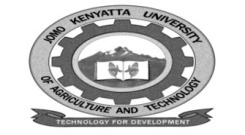 W1-2-60-1-6JOMO KENYATTA UNIVERSITY OF AGRICULTURE AND TECHNOLOGYUNIVERSITY EXAMINATIONS 2018/2019YEAR III SEMESTER I EXAMINATION FOR THE DEGREE OF BACHELOR OF INFORMATION TECHNOLOGYHBT 2301:  MANAGEMENT INFORMATION SYSTEMSDATE: DECEMBER  2018                                                                        TIME: 2  HOURSINSTRUCTIONS:  Answer question one and any other two questions.  QUESTION ONE (COMPULSORY)a.	Define the following terms.	i.	Management	ii.	MIS	iii.	Knowledge worker.							(3 marks)b.	Information used in business can be classified  into three types.  Discuss them using 	appropriate examples.								(6 marks)c.	Explain any five desirable qualities of information.				(5 marks)d.	Give the functions of the following enterprise applications.	i.	MIS	ii.	ERP	iii.	CRM	iv.	DSS									(8 marks)QUESTION TWOa.	Briefly explain the functions of management in an organization.		(5  marks)b.	Explain any five characteristics of a standard MIS that is computerized.	(5 marks)c.	ERP are becoming very common in business organizations.	i.	Discuss any five core business operations that they support.	(5 marks)	ii.	State any five advantages of ERP.					(5 marks)QUESTION THREEa.	Compare and contrast  the following systems as used in information system 	management.	i.	Knowledge management systems (KMS)		ii.	Office Automation systems (OAS)	iii.	 Executive information systems (EIS)					(9 marks)b.	 Distinguish between programmed and non-programmed decision support systems (DIS)											(2 marks)c.	State and explain the benefits of DS to an organization’s manager.		(5 marks)d.	Systems are made of various component  that none together to achieve a given 	objective.  Discuss the components of DSS.					(5 marks)QUESTION FOURa.	State and explain the phases involved in Business continuity Planning. (BCP).											(5 marks)b.	How can information systems be utilized in the process in question 4(a) above.											(5 marks)c.	Briefly discuss the SDLC phases of any information system.			(5 marks)QUESTION FIVEa.	Using a diagram, discuss the varying  information needs in an organization based on the 	organization structure.							(8 marks)b.	State the type of information systems that can be used to address the information 	needs, stated above in question five (a).					(12 marks)